Script Slide CastVoorbeeld uitwerking vind je op pgn 3Script Screen CastVoorbeeld uitwerking vind je op pgn 3Voorbeeld uitwerkingenSlidecast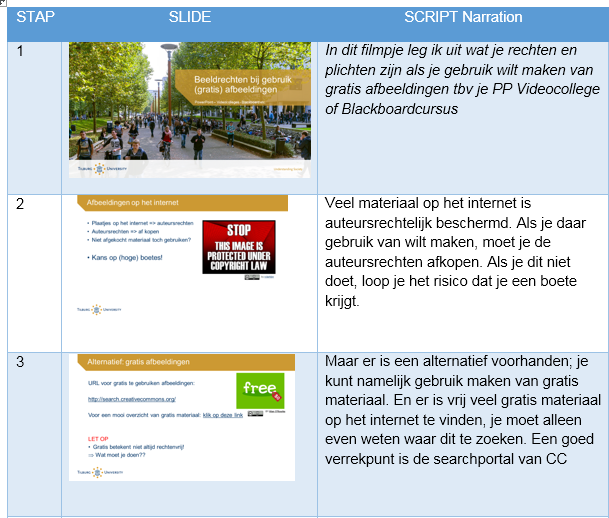 Screencast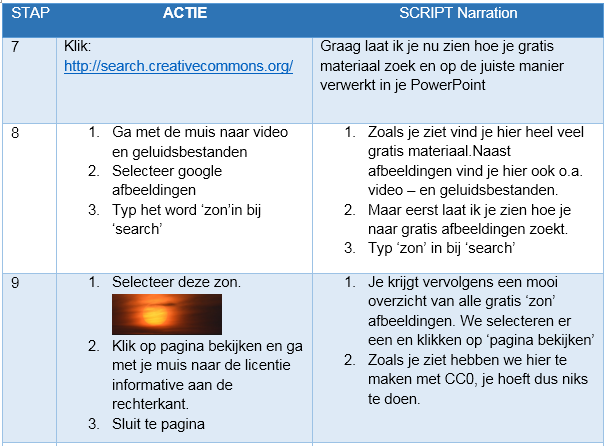 NrSLIDESCRIPT Narration123456789101112131415NrACTIE/BEELDSCRIPT Narration123456789101112131415